Сумська міська радаVІІI СКЛИКАННЯ               СЕСІЯРІШЕННЯвід                       2021 року №           -МРм. СумиВраховуючи необхідність проведення інвентаризації земель комунальної власності під об’єктами нерухомого майна комунальної власності Сумської міської територіальної громади, відповідно до статті 79-1 Земельного кодексу України, статей 35, 57 Закону України «Про землеустрій», пункту 7 розділу VII «Прикінцеві та перехідні положення» Закону України «Про Державний земельний кадастр», постанови Кабінету Міністрів України від 05.06.2019                  № 476 «Про затвердження Порядку проведення інвентаризації земель та визнання такими, що втратили чинність, деяких постанов Кабінету Міністрів України», рішення Сумської міської ради від 24.04.2019 № 4989 – МР                   «Про добровільне приєднання територіальних громад сіл Піщане, Верхнє Піщане, Загірське, Трохименкове, Житейське, Кирияківщина Піщанської сільської ради Ковпаківського району м. Суми до територіальної громади міста Суми Сумської міської ради», від 29.01.2020 № 6285-МР «Про передачу на баланс відділу культури Сумської міської ради нерухомого майна комунальної власності Сумської міської об’єднаної територіальної громади», протоколу засідання постійної комісії з питань архітектури, містобудування, регулювання земельних відносин, природокористування та екології Сумської міської ради від 29.12.2020 № 1, керуючись пунктом 34 частини першої статті 26 Закону України «Про місцеве самоврядування в Україні», Сумська міська рада  ВИРІШИЛА:1. Провести інвентаризацію земель комунальної власності під об’єктами нерухомого майна комунальної власності Сумської міської територіальної громади (площі земельних ділянок будуть уточнені при розробленні технічної документації із землеустрою щодо інвентаризації земель) відповідно до додатку.2. Надати Департаменту забезпечення ресурсних платежів Сумської міської ради дозвіл на розроблення технічної документації із землеустрою щодо інвентаризації земель, зазначених у пункті 1 рішення.Сумський міський голова                                                                     О.М. ЛисенкоВиконавець: Клименко Ю.М.Ініціатор розгляду питання –– постійна комісія з питань архітектури, містобудування, регулювання земельних відносин, природокористування та екології Сумської міської ради Проєкт рішення підготовлено Департаментом забезпечення ресурсних платежів Сумської міської радиДоповідач –Клименко Ю.М.Перелік об’єктів, стосовно яких проводиться інвентаризація земельСумський міський голова                                                                   О.М. ЛисенкоВиконавець: Клименко Ю.М.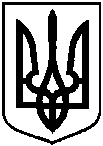 Проєктоприлюднено «__»____________2021 р.Про інвентаризацію земель комунальної власності під об’єктами нерухомого майна комунальної власності Сумської міської територіальної громадиДодаток до рішення Сумської міської ради    «Про інвентаризацію земель комунальної власності під об’єктами нерухомого майна комунальної власності Сумської міської територіальної громади»від                  2021 року №            -МР№ з/пАдреса 121с. Верхнє Піщане Ковпаківського району м. Суми, вул. Парнянська, 7 2с. Піщане Ковпаківського району м. Суми, вул. Шкільна, 47а